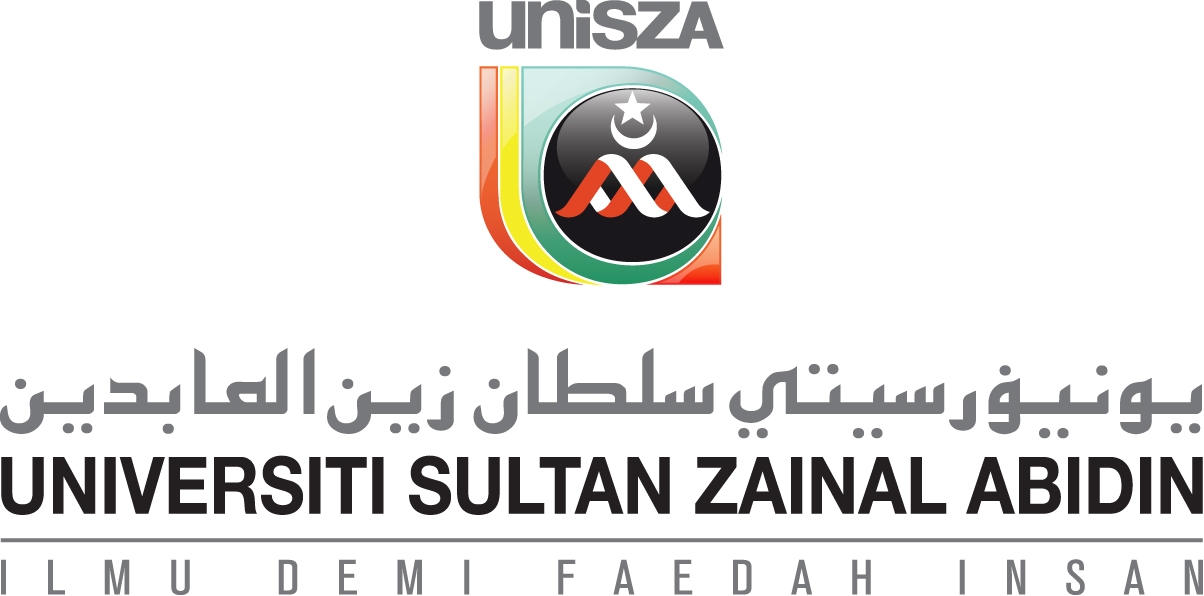 UNISZA 1BAHAGIAN A : MAKLUMAT PERIBADI PELAJARNAMA …………………………………………………………………………………….                               	(DENGAN HURUF BESAR)NO. KAD PENGENALAN / PASSPOT : …………………………………………….ALAMAT SURAT-MENYURAT : …………………………………………………………………………………………………………………………………………………….POSKOD : ………………………………… BANDAR  : …………………………….NEGERI : ……………………………………………………………………………….ALAMAT TETAP : …………………………………………………………………………………………………………………………………………………………………….POSKOD : ………………………………… BANDAR  : ………………………………NEGERI : ……………………………………………………………ALAMAT E-MEL : ……………………………………………………………………..NO. TEL (  RUMAH) : …………………………NO. TEL BIMBIT:…………………..TARIKH LAHIR : ………………………………………………….TEMPAT LAHIR (NEGERI) :……………………………………..TEMPAT LAHIR ( KAMPUNG) :…………………………………JANTINA : …………………………………BANGSA :………………………………….KAUM : …………………………………….AGAMA : …………………………………..KEWARGANEGARAAN : 1) WARGANEGARA                                                               2)  BUKAN WARGANEGARA                    ……….………                                		             ( NYATAKAN)STATUS PERKAHWINAN  :                   BUJANG                  BERKAHWINTARAF BUMIPUTERA : BUMIPUTERA                B   BUKAN BUMIPUTERA                                              1BIL. TANGGUNGAN (SEKIRANYA ADA) : ……………………….PENDAPATAN KELUARGA SEBULAN : ………………………….SEKIRANYA BERLAKU KES-KES KECEMASAN, WARIS YANG BOLEH HUBUNGI  IALAH :i) NAMA : ……………………………………………………………………………..ii) ALAMAT : ………………………………………………………………………….iii) NO. TEL YANG BOLEH DIHUBUNGI :………………………………………..iv) STATUS HUBUNGAN : …………………………………………………………i) NAMA : ……………………………………………………………………………..ii) ALAMAT : …………………………………………………………………………iii) NO. TEL YANG BOLEH DIHUBUNGI :………………………………………..iv) STATUS HUBUNGAN : …………………………………………………………BAHAGIAN B: MAKLUMAT PERSEKOLAHANREKOD PERSEKOLAHAN (SEKOLAH MENENGAH SAHAJA)SILA PENUHKAN MENURUT SUSUNAN TAHUN :-			            		 2BAHAGIAN C :MAKLUMAT PUSAT PENGAJIAN TINGGI TERDAHULU ( SEKIRANYA ADA)NAMA PUSAT PENGAJIAN TINGGI TERAKHIR : …………………………..TARIKH MASUK : ……………………………………….TARIKH TAMAT : ………………………………………..PENCAPAIAN/CGPA : ………………………………….PROGRAM : ……………………………………………..NAMA PENAJA TERDAHULU: ………………………..NILAI TAJAAN SETAHUN : …………………………….BAHAGIAN D :  REKOD KESIHATANNAMA PENYAKIT YANG DIHIDAPI : ………………………………………………...........JENIS KECACATAN (SEKIRANYA ADA ): ………………………………………………..NO. PENDAFTARAN OKU : ………………………………………...................................BAHAGIAN E:  PEPERIKSAAN MUETWAJIB DIISI OLEH PELAJAR BAGI KEMASUKAN KE IJAZAH SARJANA MUDA . (SELAIN DARIPADA PELAJAR TERSEBUT JIKA TELAH MEMPUNYAI KEPUTUSAN MUET, DIALUKAN UNTUK MENGISI.)TAHAP KEPUTUSAN   : ……………………………NO. ANGKA GILIRAN : …………………………..TARIKH DIAMBIL        : ……………………………… (KOSONGKAN RUANGAN JIKA BELUM HADIR PEPERIKSAAN)					    	3BAHAGIAN  F :   MAKLUMAT PEKERJAAN TERAKHIR(UNTUK PELAJAR BERKENAAN SAHAJA)PEKERJAAN/JAWATAN  :  ……………………………………………………………………..NAMA & ALAMAT MAJIKAN  :  ………………………………………………………………....    …………………………………………………………………    …………………………………………………………………NO. TELEFON PEJABAT  :  …………………………………………………………………….TETAP/KONTRAK  :  …………………………………………………………………………….KENYATAAN CUTI BELAJAR  :  ………………………………………………………………BERGAJI PENUHSEPARUH GAJITANPA GAJILETAK JAWATANBAHAGIAN G : MAKLUMAT PASANGAN ( JIKA TELAH BERKAHWIN SAHAJA) NAMA …………………………………………………………………………………….                               	(DENGAN HURUF BESAR)NO. KAD PENGENALAN / PASSPOT : ………………………………………………ALAMAT SURAT-MENYURAT : …………………………………………………………………………………………………………………………………………………….POSKOD : ………………………………… BANDAR  : ………………………………NEGERI : …………………………………………………ALAMAT TETAP : ………………………………………………………….…………..…………………………………………………………………………………………….POSKOD : ………………………………… BANDAR  : ………………………………NEGERI : …………………………………………………ALAMAT E-MEL : ……………………………………………………………………..NO. TEL (  RUMAH) : …………………………NO. TEL BIMBIT:…………………..TARIKH LAHIR : ………………………………………………..4TEMPAT LAHIR ( NEGERI) :…………………………………..TEMPAT LAHIR ( KAMPUNG) :……………………………….BANGSA :………………………………..KAUM : …………………………………..AGAMA : …………………………………KEWARGANEGARAAN : 1) WARGANEGARA                                                               2)  BUKAN WARGANEGARA                 ...….……….………                                		             ( NYATAKAN)TARAF BUMIPUTERA : BUMIPUTERA                B BUKAN BUMIPUTERABIL. TANGGUNGAN (SEKIRANYA ADA) : ……………………… PEKERJAAN  :  ……………………………………………………..		SEKTOR PEKERJAAN : ……………………………………………..KERAJAAN		3. SWASTABADAN BERKANUN       4.  BEKERJA SENDIRIPENDAPATAN : …………………………………………………..NAMA MAJIKAN : …………………………………………………ALAMAT MAJIKAN : ………………………………………………NO. TELEFON  PEJABAT : ………………………………………BAHAGIAN H :MAKLUMAT IBU-BAPA/PENJAGA NAMA ………………………………………………………………………………………                               	(DENGAN HURUF BESAR)NO. KAD PENGENALAN / PASSPOT : ………………………………………………..ALAMAT SURAT-MENYURAT : ………………………………………………………..………………………………………………………………………………………………POSKOD : ………………………………… BANDAR  : ……………………………….NEGERI : …………………………………………………ALAMAT E-MEL : …………………………………………………………………………5NO. TEL (  RUMAH) : …………………………NO. TEL BIMBIT:…………………..TARIKH LAHIR : ……………………………………………….TEMPAT LAHIR ( NEGERI) :…………………………………...TEMPAT LAHIR ( KAMPUNG) :………………………………..BANGSA :………………………………..KAUM : …………………………………..AGAMA : …………………………………KEWARGANEGARAAN : i) WARGANEGARA                                                              ii)  BUKAN WARGANEGARA                 ……….………                                		             ( NYATAKAN)PERTALIAN DENGAN PEMOHON  (SEKIRANYA PENJAGA) : …………………..BILANGAN TANGGUNGAN : …………………………..JENIS KEDIAMAN                       HAK MILIK SENDIRI                       HAK MILIK SEMENTARA                       SEWA; NILAI SEWA : ……………………….                       LAIN-LAIN, NYATAKANPEKERJAAN/JAWATAN : ……………………………….SEKTOR PEKERJAAN :  :KERAJAAN		3. SWASTABADAN BERKANUN        4. BEKERJA SENDIRIPENDAPATAN :…………………………………………………… 20. NAMA MAJIKAN : …………………………………………………21. ALAMAT MAJIKAN : …………………………………………........					6MAKLUMAT IBU :NAMA ……………………………………………………………………………………..                               	(DENGAN HURUF BESAR)NO. KAD PENGENALAN / PASSPOT : ……………………………………………….ALAMAT SURAT-MENYURAT : ………………………………………………………..………………………………………………………………………………………………POSKOD : ………………………………… BANDAR  : ……………………………….ALAMAT E-MEL : ………………………………………………………………………..NO. TEL (  RUMAH) : …………………………NO. TEL BIMBIT:…………………….TARIKH LAHIR : ……………………………………………….TEMPAT LAHIR ( NEGERI) :…………………………………….TEMPAT LAHIR ( KAMPUNG) :………………………………..BANGSA :…………………………………KAUM : …………………………………….     AGAMA : …………………………………..KEWARGANEGARAAN : i) WARGANEGARA                                                              ii)  BUKAN WARGANEGARA                  …  …….………                                		             ( NYATAKAN)JENIS KEDIAMAN ( SEKIRANYA BERPISAH)                       HAK MILIK SENDIRI                       HAK MILIK SEMENTARA                       SEWA; NILAI SEWA BULANAN  : ……………………….                       LAIN-LAIN, NYATAKANBILANGAN TANGGUNGAN: ………………………………………PEKERJAAN/JAWATAN : …………………………………………PENDAPATAN : …………………………………………………….7SEKTOR PEKERJAAN :  KERAJAAN		3. SWASTABADAN BERKANUN        4. BEKERJA SENDIRINAMA MAJIKAN : …………………………………………………………………..ALAMAT MAJIKAN : ……………………………………………………………….NO. TELEFON  PEJABAT: ………………………………………………………..BILANGAN ANAK DALAM TANGGUNGAN IBU/BAPA/PENJAGA :					8UNISZA 2SURAT JAMINAN KEWANGAN PELAJARJAMINAN BAPA/IBU/PENJAGA KE ATAS PELAJAR(Hendaklah diisi oleh bapa/ibu/penjaga)Saya ………………………………………………………………………………………………No. kad pengenalan …………………………….bapa/ibu/penjaga* kepada …………………………………………………………………………………………………………………….Yang akan mengikuti PROGRAM …………………………………………………………….di Universiti Sultan Zainal Abidin bersetuju menjadi PENJAMIN KEWANGAN pelajar yang tersebut di atas.Saya dengan ini berjanji akan bertanggungjawab bagi apa-apa bayaran yang akan dikenakan oleh pihak Universiti Sultan zainal Abidin terhadap pelajar tersebut sepanjang  tempoh pengajiannya.NAMA BAPA/IBU/PENJAGA					TANDATANGAN……………………………………………………….Alamat Rumah …………………………………….	……………………………………………………………………………………………….……………………………………………………….………………………………………………………. 	No. Telefon  ………………………Nama & Alamat Tempat Bekerja …………………………………………………………………………..………………………………………………………..………………………………………………………..	 No. Telefon ……………………..Pendapatan Sebulan RM …………………………                 SAKSI**						                TANDATANGANNama …………………………………………………No. Kad Pengenalan ……………………………….Alamat ………………………………………………..	 …………………………………….………………………………………………………...………………………………………………………...	 Tarikh …………………………….Potong mana yang tidak berkenaan                         **   Hendaklah ditandatangani oleh kakitangan kumpulan Pengurusan dan Professional/Wakil Rakyat/Penghulu9UNISZA 3SURAT KEIZINAN BAPA /IBU/PENJAGA(PEMBEDAHAN, PENGGUNAAN UBAT BIUS,RAWATAN PERGIGIAN DAN LAIN-LAIN)Naib Canselor,Universiti Sultan Zainal AbidinKampus Gong Badak21300 Kuala TerengganuTerengganuTuan,Saya bapa/ibu/penjaga* kepada ………………………………………………………………………Program ………………………………………………………………..di Universiti Sultan Zainal Abidin dengan ini memberi kebenaran kepada tuan atau wakil tuan menandatangani bagi pihak saya untuk menjalani sebarang pembedahan dan sebarang langkah pembedahan selanjutnya atau lain-lain sebagaimana yang didapati dan difikirkan perlu bagi pembedahan tersebut serta memberi ubat bius umum, biasa, pelali bahagian tempat atau lain-lain bagi apa-apa tujuan pembedahan itu.2. 	Saya memberI kebenaran atau pengakuan ini sekiranya kecemasan berlaku dan saya tidak dapat menandatangani pada masa yang diperlukan.NAMA BAPA/IBU/PENJAGA*					TANDATANGAN…………………………………………………………No. Kad Pengenalan …………………………………Alamat ………………………………………………..…………………………………………………………		………………………………………..…………………………………………………………		Tarikh …………………………………                    SAKSI							   TANDATANGANNama …………………………………………………No. Kad Pengenalan ………………………………….Alamat ……………………………………………….………………………………………………………...		………………………………………….………………………………………………………...		Tarikh ………………………………….Potong mana yang tidak berkenaan10    UNISZA 4  IKRARSISWABahawasanya saya menginsafi permohonan saya untuk menjadi pelajar telah diterima oleh Universiti Sultan Zainal Abidin, maka saya dengan penuh kerelaan berikrar akan sentiasa mematuhi peraturan-peraturan dan undang-undang universiti dan berjanji:-Akan sentiasa berkelakuan baik dan tingkah laku saya sentiasa tertakluk kepada peraturan tatatertib Universiti Sultan Zainal Abidin;Taat kepada Undang-Undang Negara, Undang-Undang Negeri, Akta Universiti Sultan Zainal Abidin, Kaedah dan Peraturan di bawahnya, serta segala keputusan pihak berkuasa Universiti Sultan Zainal Abidin;Memelihara nama baik Universiti Sultan Zainal Abidin dan menjaga harta benda serta kemudahan perkhidmatannya;Menghormati semua kakitangan Universiti;Patuh kepada Peraturan Lalulintas Universiti dan Undang-Undang Lalulintas Negara;Pada kepada peraturan pakaian pelajar yang ditentukan oleh Universiti danMengambil bahagian di dalam kegiatan yang dianjurkan Oleh Universiti.Bahawasanya, saya faham sekiranya saya mengingkari mana-mana bahagian ini, pihak berkuasa Universiti Sultan Zainal Abidin boleh melucutkan taraf saya sebagai pelajar Universiti ini menurut bahagian V Kaedah-kaedah (Tatatertib Pelajar-pelajar) 2008 di bawah Akta Universiti dan Kolej Universiti 1971.__________________________________			__________________________                Tandatangan Pelajar					          Tarikh__________________________________			__________________________                Nama Penuh Pelajar				                 No. matriks                   ____________________________________    Institut/Fakulti/Pusat-------------------------------------------------------------------------------------------------------------------------------________________________________		 	            _______________________              Tandatangan Saksi					                    Nama Penuh Saksi________________________________			            _______________________        Tandatangan Pendaftar UnisZA						Tarikh_________________________________			 ____________________________        Tandatangan saksi Pendaftar*				       Nama Penuh Saksi Pendaftar*11BILNAMA SEKOLAHTEMPATTAHUN MASUK/KELUARKELULUSAN / PANGKATBILNAMAUMURNAMA SEKOLAH/INSTITUSI PENGAJIANJUMLAH BANTUAN KERAJAAN DITERIMA12345678910